HELPKick-off Meeting on Refugee and Migrant Children10 Δεκ. 2018Είναι ιδιαίτερη τιμή και χαρά να σας καλωσορίζω στον ΔΣΑ και να κηρύσσω την έναρξη του εκπαιδευτικού σεμιναρίου του δικτύου HELP -σε συνεργασία με την Ύπατη Αρμοστεία του ΟΗΕ- για την προστασία των παιδιών, προσφύγων και μεταναστών. Από το 2015 έχουμε γίνει μάρτυρες μιας πρωτοφανούς προσφυγικής κρίσης, που έχει λάβει διαστάσεις ανθρωπιστικής καταστροφής. Οι αριθμοί είναι αμείλικτοι: 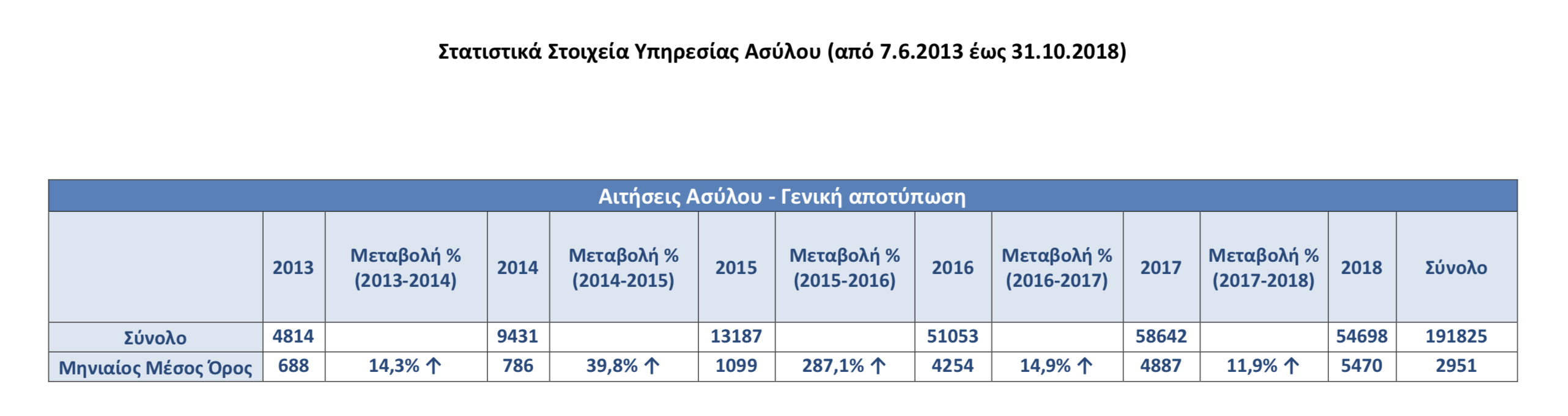 Το 2015, 13.195 άνθρωποι υπέβαλαν αίτηση ασύλου στη χώρα μας. Τον επόμενο χρόνο ο αριθμός αυτός αυξήθηκε κατά 287,1%. Οι αιτήσεις το 2016 έφτασαν τις 51.053. Το 2017 οι αιτήσεις ανήλθαν σε 58.642. Σύμφωνα με τα επίσημα και πλέον πρόσφατα στοιχεία της Υπηρεσίας Ασύλου (έως 31.10.2018) ο μηνιαίος μέσος όρος αιτήσεων ασύλου παρουσίασε αύξηση κατά 11,9%, και ήδη έχουν καταγραφεί 54.698 αιτήσεις μέχρι τον Οκτώβριο. Σε κάθε περίπτωση, κρίσιμο είναι το σωρευτικό αποτέλεσμα των προσφυγικών ροών, που ελλείψει υποδομών και πόρων, έχει εξαντλήσει όπως ήταν αναμενόμενο την φέρουσα ικανότητα υποδοχής της χώρας μας.  Η πίεση στα υπερπλήρη κέντρα υποδοχής συνεχίζεται μέχρι τώρα, καθώς το πρόγραμμα μετεγκατάστασης δεν έχει αποδώσει τα αναμενόμενα, με αποτέλεσμα εκατοντάδες παιδιά, γυναίκες και άνδρες να αναγκάζονται συχνά να κοιμούνται σε μικρές σκηνές και σε καταλύματα απολύτως ακατάλληλα. Αποτέλεσμα αυτής της κατάστασης είναι: οι απαράδεκτες συνθήκες διαβίωσης, η περιορισμένη πρόσβαση σε ιατροφαρμακευτική περίθαλψη & ψυχοκοινωνική υποστήριξη.η ανάλογη επιβάρυνση των κρατικών δομών (Υπηρεσίες Πρώτης Υποδοχής, Υπηρεσία Ασύλου, Σώματα Ασφαλείας, ΕΚΑΒ και νοσοκομεία)Μεταξύ των προσφύγων και αιτούντων άσυλο πλέον ευάλωτη κατηγορία είναι εκείνη των παιδιών, και κυρίως των ασυνόδευτων ανηλίκων. Παιδιά απολύτως ευάλωτα, με ψυχικά τραύματα, και συχνά με εξασθενημένη υγεία. Παιδιά που, όπως είναι ευνόητο, δεν μπορούν να υπερασπιστούν τον εαυτό τους. Θα ήταν ευκταίο το κράτος να μπορεί να καλύψει πλήρως το κενό αυτό. Δυστυχώς, η πραγματικότητα μας διαψεύδει. Κάθε συνδρομή, άμεση ή έμμεση, προς τα παιδιά και δη τους ασυνόδευτους ανηλίκους, είναι όχι μόνον ευπρόσδεκτη, αλλά αναγκαία.  Για τον λόγο αυτό αναγνωρίζουμε την τεράστιας σημασίας συμβολή του εκπαιδευτικού δικτύου HELP, του Συμβουλίου της Ευρώπης, που έχει επιδείξει πλουσιότατο έργο στον τομέα της προστασίας των θεμελιωδών δικαιωμάτων και θέτει σήμερα ως προμετωπίδα της δράσης του την προστασία των παιδιών, με έμφαση στους μετανάστες και αιτούντες άσυλο, συμπεριλαμβανομένης της ιδιαίτερα ευαίσθητης κατηγορίας των ασυνόδευτων ανηλίκων. Η σύμπραξη της Ύπατης Αρμοστείας του ΟΗΕ για τους πρόσφυγες  στην παρούσα εκπαιδευτική δράση εγγυάται όχι μόνο το άρτιο εκπαιδευτικό αποτέλεσμα, αλλά και την ευαισθητοποίηση της νομικής κοινότητας απέναντι σε ένα ζέον κοινωνικό ζήτημα, η αντιμετώπιση του οποίου δεν μπορεί να είναι μόνο αυστηρά νομική, αλλά πρωτίστως ανθρωπιστική. Σε όλους τους συντελεστές του σεμιναρίου αξίζουν για τους λόγους αυτούς θερμά συγχαρητήρια.  Ο δικηγορικός κόσμος, έχει μακρά ιστορική παράδοση αγώνων στο πλευρό εκείνων που χρήζουν προστασίας.  Ο Δικηγορικός Σύλλογος δεν θα μπορούσε , λοιπόν, να μην συμμετέχει σ’ αυτήν την πρωτοβουλία του HELP και της Ύπατης Αρμοστείας του ΟΗΕ για την κατάρτιση δικηγόρων στα σχετικά νομικά αντικείμενα, ιδίως στο διεθνές δίκαιο δικαιωμάτων του παιδιού και στο προσφυγικό και μεταναστευτικό δίκαιο, προκειμένου οι συνάδελφοι που το επιθυμούν να αποκτήσουν τα κατάλληλα εφόδια και να υπερασπιστούν στη συνέχεια αποτελεσματικά παιδιά μετανάστες, πρόσφυγες και αιτούντες άσυλο, ασυνόδευτα ή μη.  Επειδή δεν επιθυμώ ο παρών χαιρετισμός να έχει τυπικό μόνο χαρακτήρα, επιτρέψτε μου να μοιραστώ μαζί σας ορισμένες σκέψεις για το νομικό καθεστώς των προσφύγων και τα μέτρα που θα έπρεπε να εξετάσουμε για να ενισχύσουμε την προστασία τους. Οι πρόσφυγες, στην πλειοψηφία τους πληγέντες από αιματηρές ένοπλες συγκρούσεις, προστρέχουν στην Ευρώπη διότι την αντιλαμβάνονται ως χώρο ελευθερίας, ασφάλειας και δικαιοσύνης. Πράγματι, θεμέλιο του ευρωπαϊκού νομικού πολιτισμού είναι οι «αξίες του σεβασμού της ανθρώπινης αξιοπρέπειας, της ελευθερίας, της δημοκρατίας, της ισότητας, του κράτους δικαίου και του σεβασμού των ανθρωπίνων δικαιωμάτων, συμπεριλαμβανομένων των δικαιωμάτων των ανθρώπων που ανήκουν σε μειονότητες» (άρθρο 2 ΣυνθΕΕ).Ειδικώς σε ό,τι αφορά τους πρόσφυγες, το άρθρο 18 του Χάρτη Θεμελιωδών Δικαιωμάτων της ΕΕ, αναγνωρίζει το δικαίωμα του ασύλου στο δίκαιο της Ευρωπαϊκής Ένωσης αναφέροντας ότι «...Το δικαίωμα ασύλου διασφαλίζεται τηρουμένων των κανόνων της Σύμβασης της Γενεύης της 28ης Ιουλίου 1951 και του Πρωτοκόλλου της 31ης Ιανουαρίου 1967 ως προς το καθεστώς των προσφύγων και σύμφωνα με τη Συνθήκη της Ευρωπαϊκής Ένωσης και τη Συνθήκη της Λειτουργίας της Ευρωπαϊκής Ένωσης (εφεξής «οι Συνθήκες»).» Το άρθρο 19 του Χάρτη της ΕΕ θεσπίζει, περαιτέρω, την «προστασία σε περίπτωση απομάκρυνσης, απέλασης και έκδοσης» και ορίζει ότι 1) Απαγορεύονται οι συλλογικές απελάσεις. 2) Κανείς δεν μπορεί να απομακρυνθεί, να απελαθεί ή να εκδοθεί σε κράτος όπου διατρέχει σοβαρό κίνδυνο αυτός ή αυτή να καταδικαστεί σε θανατική ποινή, βασανιστήρια ή άλλη απάνθρωπη ή ταπεινωτική μεταχείριση ή τιμωρία».Η εξαγγελία ενός θεμελιώδους δικαιώματος, δεν σημαίνει όμως αυτόχρημα ότι αυτό εφαρμόζεται εμπράκτως και προστατεύεται επαρκώς. Το προσφυγικό είναι ευρωπαϊκό πρόβλημα και απαιτεί κατ’ αρχάς συντονισμένη δράση και συνεργασία όλων των εμπλεκομένων πλευρών: του Ευρωπαϊκού Συμβουλίου και της Ύπατης Αρμοστείας, που ανέλαβαν την παρούσα έξοχη πρωτοβουλία, της Ευρωπαϊκής Επιτροπής, άλλων ειδικών υπηρεσιών και οργάνων της ΕΕ όπως η FRONTEX, o ΕΑSO (για το Κοινό Ευρωπαϊκό Σύστημα Ασύλου), η EUROPOL για θέματα ασφαλείας και η EUROJUST, αλλά και των εθνικών αρχών και  των ΜΚΟ που έχουν αναλάβει πρωτοβουλίες υποστήριξης των προσφύγων, όπως οι Γιατροί του Κόσμου κ.λπ..  Πέρα από την ευρωπαϊκή διάσταση όμως ασφαλώς υπάρχει και η διεθνής, η οποία αφορά εξίσου τις προσφυγικές και μεταναστευτικές ροές. Στις 19 Σεπ. 2016 η Γεν. Συνέλευση του ΟΗΕ υιοθέτηση την Διακήρυξη της Νέας Υόρκης για τους πρόσφυγες και τους μετανάστες (New York Declaration for Refugees and Migrants), όπου διαπιστώθηκε η ανάγκη λήψης μέτρων για την ενίσχυση της ασφάλειας των προσφύγων και μεταναστών. Την ώρα που μιλούμε, σήμερα και αύριο (10-11 Δεκ. 2018), πραγματοποιείται στο Μαρακές, με πρωτοβουλία του ΟΗΕ, η Διακυβερνητική Συνδιάσκεψη με αντικείμενο την ασφάλεια και ευταξία των διεθνών μεταναστευτικών ροών.  Η αδυναμία των κειμένων αυτών -ψηφισμάτων, διακηρύξεων κλπ- είναι ότι δεν συνοδεύονται από έναν αυστηρό και αποτελεσματικό μηχανισμό παρακολούθησης της εφαρμογής τους και επιβολής κυρώσεων.   Πρωτοβουλίες απαιτούνται ασφαλώς και εντός του θεσμικού οικοδομήματος της ΕΕ. Η πιστή εφαρμογή του Κανονισμού Δουβλίνο (Δουβλίνο ΙΙ, και ήδη Δουβλίνο ΙΙΙ : Καν. 604/2013), της ΕΕ, δοκιμάζει την ευρωπαϊκή συνοχή, αλληλεγγύη και υπευθυνότητα. Η βασική πρόβλεψη, ότι οι αιτούντες άσυλο πρέπει να επαναπροωθούνται στην πρώτη χώρα στην οποία εισήλθαν κατά την άφιξή τους στην ΕΕ, έχει προσφυώς χαρακτηριστεί από την Διεθνή Αμνηστία «παγίδα» για την ΕΕ και την Ελλάδα (βλ. Μελέτη Διεθνούς Αμνηστίας «Η παγίδα Δουβλίνο ΙΙ», Μάρτιος 2010), καθώς τα άτομα που μετάγονται, κατ’ εφαρμογή των ως άνω Κανονισμών, και πρωτίστως τα παιδιά, έρχονται αντιμέτωπα με κινδύνους για τα ανθρώπινα δικαιώματα (δυσκολίες στην πρόσβαση στο σύστημα ασύλου, έλλειψη των διαδικαστικών εγγυήσεων που απαιτούνται από το διεθνές δίκαιο για την εξασφάλιση της σωστής αναγνώρισης εκείνων που χρειάζονται διεθνή προστασία και την αποτροπή της  παραβίασης της αρχής της μη επαναπροώθησης, ελλιπή νομική συνδρομή, διερμηνεία και παροχή πληροφοριών για τη διαδικασία ασύλου). Η Ευρ. Επιτροπή, δια δηλώσεων του αρμοδίου Επιτρόπου, προ ολίγων ημερών (4.12.2018),  διαμήνυσε ότι «Ο σημερινός Κανονισμός του Δουβλίνου μεταφέρει όλο το βάρος σε λίγα Κράτη Μέλη. Οι εγγενείς αδυναμίες του κανονισμού του Δουβλίνου, όπως έχει σήμερα, υπονομεύουνΕ την ελευθερία μετακίνησης στο χώρο Σένγκεν και αποδυναμώνουν την απαραίτητη εμπιστοσύνη ανάμεσα στα Κράτη Μέλη».Επειδή απευθύνομαι σε νομικό ακροατήριο θυμίζω και τις σημαντικές αποφάσεις, ελληνικού ενδιαφέροντος, αφ’ ενός του ΕΔΔΑ , M.S.S. κατά Βελγίου και Ελλάδας της 21.1.2011 και αφ’ ετέρου του ΔΕΚ, C-411/10 και C-493/10, με τις οποίες κρίθηκε ότι η ευθύνη ενός κράτους παραμένει ακέραιη στις περιπτώσεις που η μεταφορά ενός αιτούντα άσυλο σε άλλο κράτος (κράτος εισόδου ή καταγωγής) οδηγεί σε παραβίαση των θεμελιωδών δικαιωμάτων του, είτε πρόκειται για «απόλυτα» δικαιώματα (ζωή, υγεία, αξιοπρέπεια), είτε όχι (κακομεταχείριση και στέρηση δικαιώματος πραγματικής προσφυγής).Ακόμα μεγαλύτερο στίγμα για τη χώρα είναι η απόφαση του ΕΔΔΑ της 30-3-2017 CHOWDRY και λοιποί κατά Ελλάδας, όπου κρίθηκε ότι οι προσφεύγοντες υπήρξαν θύματα εμπορίας ανθρώπων, υποβλήθηκαν σε καταναγκαστική εργασία, και δεν έτυχαν της απαιτούμενης δικαστικής προστασίας.Για να μη λειτουργούμε μηδενιστικά όμως, οφείλουμε να αναγνωρίσουμε ότι η κατάσταση στη χώρα μας  βελτιώθηκε μετά τη σύσταση της Υπηρεσίας Ασύλου και της Υπηρεσίας Πρώτης Υποδοχής με τον ν. 3907/2011 (και εν συνεχεία τον ν. 4375/2016 για την Οργάνωση και λειτουργία Υπηρεσίας Ασύλου), και την προσπάθεια εξορθολογισμού των χώρων κράτησης, με την ίδρυση προαναχωρησιακών κέντρων και την θέσπιση νέων διαδικασιών πρόσβασης σε πραγματική προσφυγή για τους αιτούντες διεθνή προστασία.  Ο Έλληνας νομοθέτης υπήρξε, ως συνήθως, πληθωρικός στην παραγωγή σχετικών κανόνων δικαίου, παρά την αμφισβητούμενη συχνά αποτελεσματικότητά τους [: πέρα από τα βασικά νομοθετήματα, ήτοι τον Κώδικα Μετανάστευσης (ν. 4251/2014) και τον ν. 4375/2016 για την Υπηρεσία Ασύλου, ακολούθησαν οι τροποποιητικοί νόμοι: ν. 4399/2016,  ν. 4485/2017, ν. 4540/2018, ενώ μόλις τον περασμένο Ιούλιο ψηφίστηκε ο ν. 4554/2018 για την Επιτροπεία ασυνόδευτων ανηλίκων].Το προσφυγικό πρόβλημα όμως δεν λύνεται με «χάρτινες μεταρρυθμίσεις». Παραμένει ζωντανό και υπονομεύει τη θεσμική αντοχή της χώρας.  Η λύση προϋποθέτει κατ’ ανάγκη την προώθηση μιας συνολικής, συνεκτικής ευρωπαϊκής πολιτικής για το προσφυγικό ζήτημα που δεν θα αγνοεί την πραγματικότητα που διαμορφώνεται τόσο από τις προσφυγικές ροές, όσο και από την φέρουσα ικανότητα των κρατών υποδοχής. Υπάρχουν δύο βασικά ζητούμενα, που νομίζω ότι πρέπει να προτάξουμε:  α) Αφ’ ενός να διασφαλίσουμε την αποτελεσματική προστασία των προσφύγων, με ιδιαίτερη έμφαση στους ασυνόδευτους ανηλίκους. Οι κρατικές αρχές οφείλουν να απέχουν από κάθε πράξη που παραβιάζει θεμελιώδη δικαιώματα και πλήττει την αξιοπρέπεια, τη ζωή και τη σωματική ακεραιότητα των ανθρώπων αυτών (απαγόρευση κακομεταχείρισης, αδικαιολόγητου εγκλεισμού, καταναγκαστικής εργασίας κ.λπ.) και συγχρόνως να παρέχουν τα μέσα εκείνα που διασφαλίζουν κατάλληλες συνθήκες διαβίωσης και ένταξης στην τοπική κοινωνία για όσο χρόνο συντρέχουν οι λόγοι παροχής διεθνούς προστασίας, καθώς και να εξασφαλίζεται επαρκής ιατροφαρμακευτική περίθαλψη.  β) Αφ’ ετέρου να διαφυλάξουμε το ευρωπαϊκό κεκτημένο, βασικοί πυλώνες του οποίου είναι η ελευθερία κίνησης στον ευρωπαϊκό χώρο (Συνθήκη Σένγκεν), ο υψηλός βαθμός εσωτερικής ασφάλειας, και η αποτελεσματική φύλαξη των ευρωπαϊκών συνόρων από ευρωπαϊκές δυνάμεις. Ιδιαίτερη φροντίδα πρέπει να επιδείξουμε για την κατηγορία των ασυνόδευτων ανηλίκων, που δικαιολογημένα βρίσκεται και στο επίκεντρο του σεμιναρίου, καθώς στη χώρα μας: Μεγάλος αριθμός ανηλίκων κρατούνται ακόμη και σήμερα, δυστυχώς, σε αστυνομικά κέντρα, σε ανεπαρκείς εγκαταστάσεις. Η αρμόδια για τους ανηλίκους Εισαγγελική αρχή έχει ελλιπή στελέχωση και ανεπαρκή πληροφόρηση για τα σχετικά ευαίσθητα ζητήματα. Ο σχετικός θεσμικός και επιστημονικός διάλογος, που προωθείται στο πλαίσιο του σεμιναρίου της HELP, με σκοπό να προαγάγει τη νομική προστασία των παιδιών και προσφύγων, πρέπει να υποστηριχθεί. Το δικηγορικό σώμα δίνει ασφαλώς το παρόν και αυτό είναι το νόημα και αυτής της παρέμβασης.   Πέρα από τα θεσμικά μέτρα που λαμβάνει και οφείλει να λαμβάνει η Πολιτεία, το κρίσιμο ερώτημα είναι: Ποια η θέση και ποιος ο ρόλος του νομικού κόσμου σε ό,τι αφορά το προσφυγικό; Σε ό,τι αφορά τις Επιτροπές Προσφυγών οφείλω να επισημάνω  το χαμηλό ποσοστό αποδοχής προσφυγών από τις (νέες) Ανεξάρτητες Επιτροπές Προσφυγών, που θεσμοθετήθηκαν το καλοκαίρι του 2016, με συμμετοχή δικαστικών λειτουργών (συντίθενται από δύο διοικητικούς δικαστές και έναν εκπρόσωπο της Ύπατης Αρμοστείας του Ο.Η.Ε. για τους πρόσφυγες ανά επιτροπή), σε σχέση με τις προγενέστερες Επιτροπές Προσφυγών.  Το γεγονός αυτό  σε συνδυασμό με την ταχεία -σχεδόν ασφυκτική χρονικά- διαδικασία εξέτασης των αιτήσεων διεθνούς προστασίας των αλλοδαπών που εισέρχονται στην Ελλάδα, εγείρουν εύλογα ερωτηματικά για την δίκαιη και αποτελεσματική αντιμετώπιση των αιτούντων διεθνή προστασία. Σε ό,τι αφορά τον ρόλο του δικηγορικού σώματος δεν θα κουραστώ να τονίζω ότι το δικηγορικό σώμα αποτελεί διαχρονικά θεσμικό εγγυητή των δικαιωμάτων και ελευθεριών κάθε προσώπου, ιδίως των πλέον ευάλωτων, όπως οι πρόσφυγες και ιδίως οι ανήλικοι. Είναι φανερό ότι η ουσιαστική προστασία των θεμελιωδών δικαιωμάτων των αιτούντων άσυλο και η υπεράσπισή τους ενώπιον των διοικητικών και δικαστικών αρχών μπορεί να εξασφαλιστεί μόνο με τη συνδρομή δικηγόρου. Η υιοθέτηση σχετικών διακηρύξεων από το CCBE έχει βαρύνουσα σημασία, καθώς αποτυπώνεται (σε αυτές) το ενωσιακό και διεθνές προστατευτικό κανονιστικό πλαίσιο και αναδεικνύεται η σημασία της δέουσας νομικής προστασίας για τους πρόσφυγες και τους μετανάστες, όπου άλλωστε αποβλέπει η HELP με την σημερινή πρωτοβουλία της. Η αποτελεσματική νομική προστασία «περιλαμβάνει το δικαίωμα για ευχερή πρόσβαση στα δικαστήρια με το ευεργέτημα της νομικής βοήθειας και για νομική εκπροσώπηση, προκειμένου να διασφαλίζεται το δικαίωμα σε μία αποτελεσματική προσφυγή». Δεν πρέπει να αρκεστούμε όμως σε μεγαλόστομες διακηρύξεις, αλλά να εξασφαλίσουμε τους αναγκαίους ευρωπαϊκούς πόρους και να εγκαθιδρύσουμε στην πράξη ένα κατάλληλο, απολύτως αναγκαίο, πρόγραμμα νομικής αρωγής για τους αιτούντες άσυλο και τους μετανάστες, το οποίο θα καλύπτει με επάρκεια τόσο τη διοικητική όσο και τη δικαστική διαδικασία.Η πραγματική προστασία των προσφύγων όμως, και ιδίως των παιδιών, δεν εξικνείται σε αμιγώς νομικά θέματα. Η ελληνική Πολιτεία, πέρα από την αυτονόητη προστασία των θεμελιωδών δικαιωμάτων, οφείλει να αντιμετωπίσει και άλλα πιεστικά προβλήματα χωρίς χρονοτριβή. Επί παραδείγματι, στις χώρες προέλευσης των προσφύγων η εμβολιαστική κάλυψη του πληθυσμού είναι εξαιρετικά χαμηλή. Συνεπώς, πρέπει να αποτελέσει προτεραιότητα ο εμβολιασμός των προσφύγων, και δη των παιδιών, που εισέρχονται στην ΕΕ χώρα μέσω χρηματοδότησης από ευρωπαϊκούς πόρους, -και μιας και είναι παρών ο ΟΗΕ, δια της Ύπατης Αρμοδτείας, θα προσέθετα σε συνδυασμό με πόρους του Π.Ο.Υ.- ώστε να προστατευθούν τόσο οι πρόσφυγες, όσο και ο εγχώριος πληθυσμός από την επανεμφάνιση μεταδοτικών ασθενειών, όπως η πολιομυελίτιδα, η ηπατίτιδα, η φυματίωση. Οι ιατρικές εξετάσεις στις οποίες υποβάλλονται οι εισερχόμενοι αλλοδαποί πρέπει όμως πάντοτε να περιβάλλονται από θεμελιώδεις εγγυήσεις: εξατομικευμένη κρίση για την αναγκαιότητα υποβολής σε εξετάσεις, ενημέρωση του προσώπου, προστασία των ευαίσθητων προσωπικών δεδομένων.  Στην τρέχουσα δημοσιονομική συγκυρία τόσο τα προβλήματα όσο και οι λύσεις πρέπει να αντιμετωπίζονται κατ’ ανάγκη και υπό οικονομική οπτική. Οι αναγκαίες πολιτικές απαιτούν πόρους. Δεδομένου ότι το προσφυγικό δεν είναι ελληνικό, αλλά πρωτίστως ευρωπαϊκό πρόβλημα, καθίσταται επιτακτική η άμεση αποδέσμευση πρόσθετων πόρων από τα ευρωπαϊκά Ταμεία (βλ.  Ευρωπαϊκό ταμείο  ασύλου μετανάστευσης και ένταξης,  Ταμείο εσωτερικής ασφάλειας) για την ενίσχυση των αναγκαίων δράσεων, όπως η νομική προστασία και υποστήριξη, ο ιατρικός και υγειονομικός έλεγχος, η πρόσβαση στις υπηρεσίες υγείας και η περίθαλψη, η εξασφάλιση δομών φιλοξενίας που πληρούν τους αναγκαίους όρους υγιεινής και ασφάλειας. Σε εθνικό επίπεδο βεβαίως, ενδείκνυται η λειτουργία ειδικής διαχειριστικής αρχής για την αξιοποίηση των διαθέσιμων ευρωπαϊκών κονδυλίων. Τέλος, σε ό,τι αφορά τα καθ’ ημάς, η πολυδιάσπαση και οι επικαλύψεις αρμοδιοτήτων είναι ένα μόνιμο, δυσεπίλυτο πρόβλημα, που οδηγεί σε καθυστερήσεις και αναποτελεσματικότητα. Είναι, λοιπόν, απαραίτητος ο σαφής καθορισμός αρμοδιοτήτων και ρόλων, η άμεση επικοινωνία μεταξύ των εμπλεκόμενων φορέων (συναρμόδια υπουργεία,  υπηρεσίες πρώτης υποδοχής, υπηρεσία ασύλου, σώματα ασφαλείας, ΚΕΕΛΠΝΟ, ΕΣΔΥ, ΜΚΟ κ.λπ)  και ο ευρύτερος συντονισμός δράσεων. Υπάρχει, λοιπόν, ανάγκη δημιουργίας ενός εθνικού συντονιστικού οργάνου, στο οποίο θα εκπροσωπείται το δικηγορικό σώμα, και το οποίο αφού εξοπλιστεί με αποφασιστικές αρμοδιότητες, θα επιτρέψει την αποτελεσματική διαχείριση, παρακολούθηση και υποστήριξη του ευαίσθητου πληθυσμού των προσφύγων.Θέλω, καταλήγοντας, να συγχαρώ ξανά θερμά το Συμβούλιο της Ευρώπης και την Ύπατη Αρμοστεία του ΟΗΕ, για την εξαιρετική πρωτοβουλία για τη διοργάνωση του παρόντος σεμιναρίου. Συμμετέχουν εξαίρετοι εισηγητές, με λαμπρό επιστημονικό έργο και σημαντική πρακτική συνεισφορά στην αντιμετώπιση του προσφυγικού προβλήματος. Δεν έχω, λοιπόν αμφιβολία ότι όλοι οι συμμετέχοντες συνάδελφοι έχουν πολλά να αποκομίσουν τόσο σε θεωρητικό όσο και σε πρακτικό επίπεδο. Εύχομαι από καρδιάς καλή επιτυχία στο έργο σας !